Test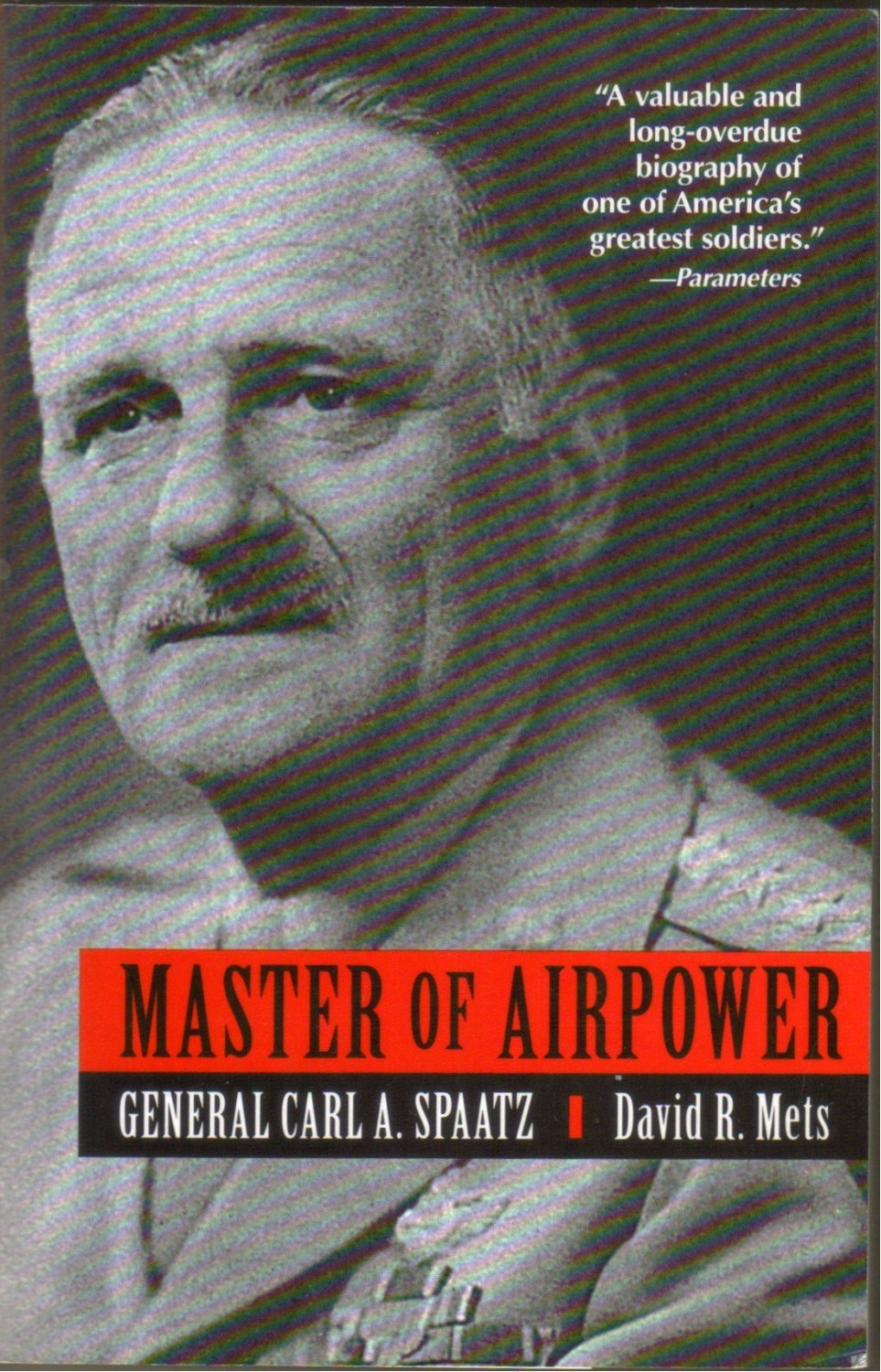 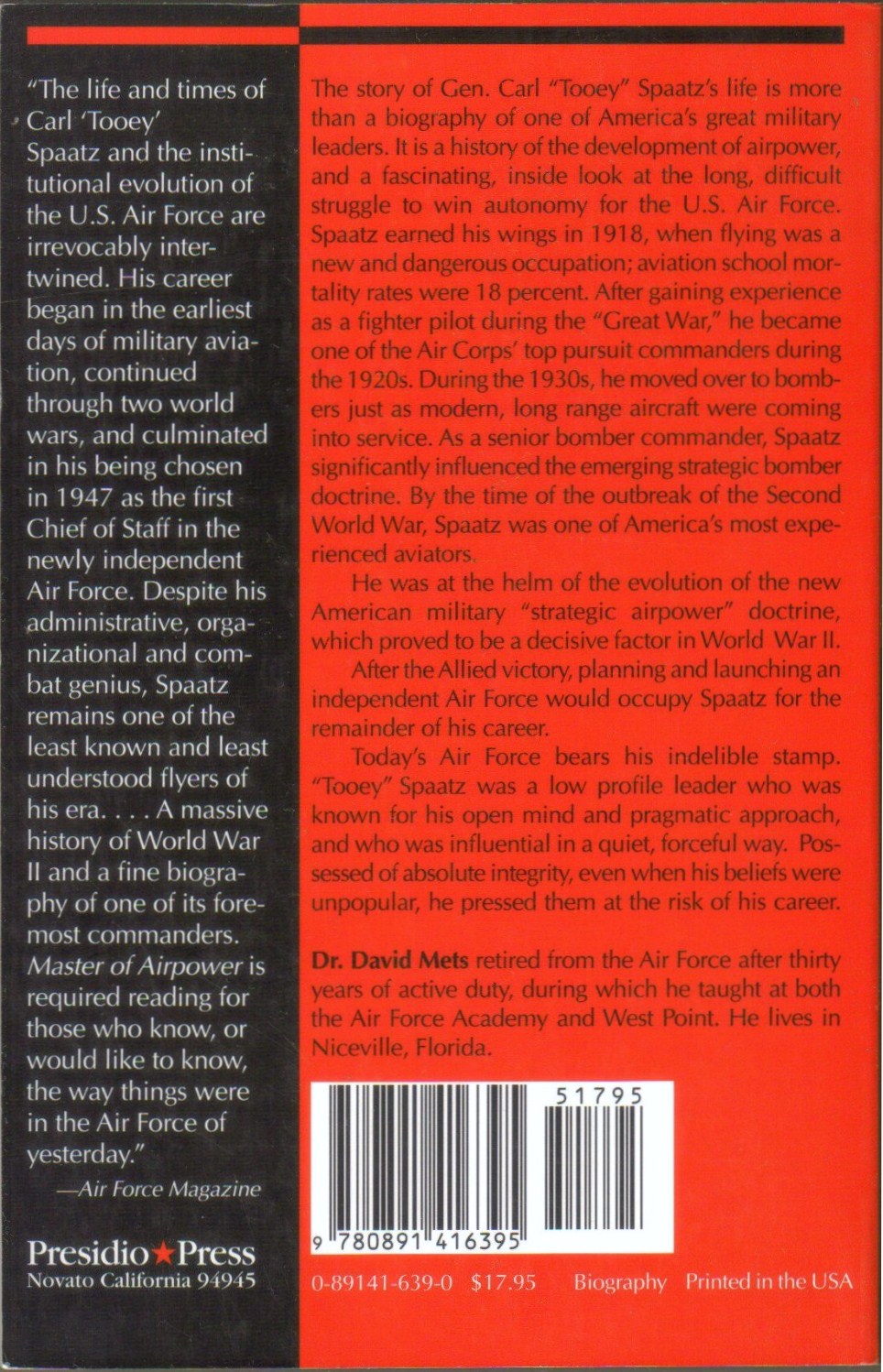 